Publicado en Ciudad de México el 20/08/2019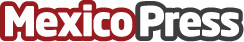 Danfoss da a conocer Drives AcademyCon `Drives Academy´ se conocerá el valor agregado de cada familia de productos del portafolio DanfossDatos de contacto:DanfossDanfoss5556152195Nota de prensa publicada en: https://www.mexicopress.com.mx/danfoss-da-a-conocer-drives-academy_1 Categorías: Telecomunicaciones Logística E-Commerce Dispositivos móviles Ciudad de México Otras Industrias http://www.mexicopress.com.mx